THE BHARAT SCOUTS AND GUIDES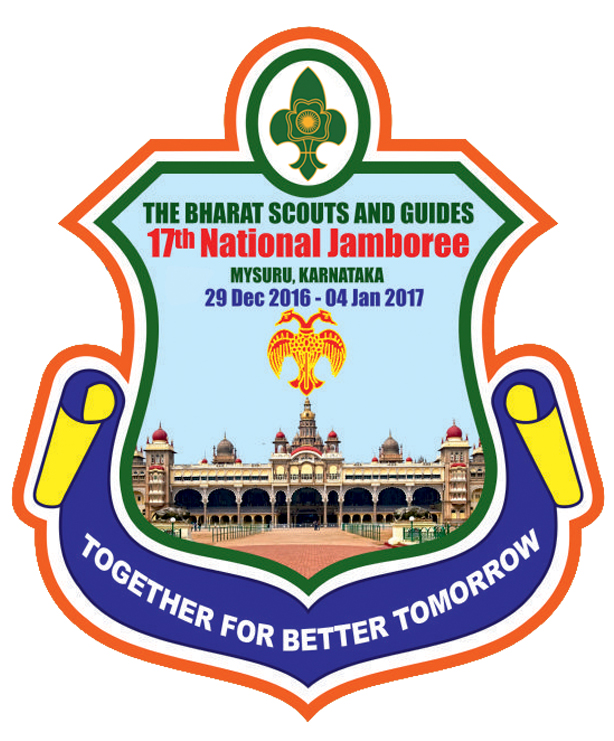 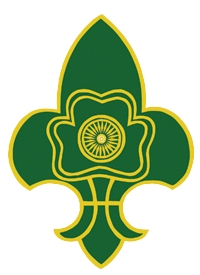 NATIONAL HEADQUARTERSLAKSHMI MAZUMDAR BHAWAN. 16 M.G. MARG, I.P. ESTATE, NEW DELHI 11000217th National Jamboree from 29th Dec, 2016 to 4th Jan, 2017 at Mysuru, Karnataka_____________________________					_______________________Signature of Rover/Ranger Leader					Signature of Rover/ RangerDate:									Date:				Place									Place:				Recommended the name of Shri/ Smt. /Ku.								Rover/ Ranger of						District to work as Jamboree Service Team in 17thNational Jamboree from 29thDec, 2016 to 04thJan, 2017 at Mysuru, Karnataka._____________________________			_              ______________________ Signature of State Secretary with Official seal		Signature of the SOC (S/G) with Official SealDate:							Date:					Place							Place:					Name of the StateName of the Rover/Ranger(In block letter)Date of Birth: (Birth Certificate should be attached)Name of the GroupAddress of the Group(With Pin Code)Educational QualificationScout/ Guide QualificationService Experience: (if you have rendered service as Service Rover/ Ranger)Mobile No: (if any)Email Id: (if any)About you in brief: